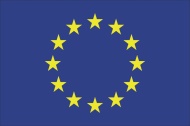 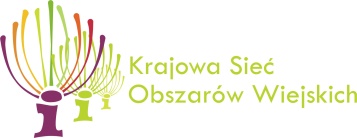 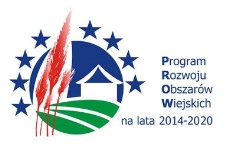 „Europejski Fundusz Rolny na rzecz Rozwoju Obszarów Wiejskich: Europa inwestująca w obszary wiejskie”„Operacja współfinansowana ze środków Unii Europejskiej w ramach Krajowej Sieci Obszarów Wiejskich Programu Rozwoju Obszarów Wiejskich na lata 2014-2020”Instytucja Zarządzająca Programem Rozwoju Obszarów Wiejskich na lata 2014-2020 Minister Rolnictwa i Rozwoju WsiZAPROSZENIECentrum Doradztwa Rolniczego w Brwinowie Oddział w Krakowie w ramach realizacjI operacji „Gospodarstwa opiekuńcze – rozwijanie usług społecznych na obszarach wiejskich zaprasza na organizowane seminaria wojewódzkie”. Celem operacji jest wymiana wiedzy oraz nawiązanie współpracy pomiędzy aktorami istotnymi z punktu widzenia rozwoju gospodarstw opiekuńczych w Polsce. Zaproszenie na seminaria kierowane jest do:Przedstawicieli władz samorządowych (władz wykonawczych oraz uchwałodawczych) na szczeblu lokalnym oraz regionalnym;Pracowników instytucji samorządowych (w szczególności pracowników Urzędów Gmin, Gminnych Ośrodków Pomocy Społecznej, Urzędów Marszałkowskich, Regionalnych Ośrodków Polityki Społecznej);Przedstawicieli władz państwowych i administracji państwowej (w szczególności Urzędów Wojewódzkich);Innych osób zaangażowanych w rozwój obszarów wiejskich (w szczególności pracowników sektora doradztwa rolniczego oraz Lokalnych Grup Działania). W dniach od 4 do 8 września 2017 roku odbędą się spotkania w pierwszych 5 regionach. Szczegółowe informacje na temat miejsca spotkań znajdują się w poniższej tabeli. Osoby zainteresowane udziałem w seminariach prosimy o kontakt z koordynatorem projektu: Konrad Stępnik, tel. 12 424-05-36, mail: k.stepnik@cdr.gov.plLiczba miejsc jest ograniczona – w każdym seminarium może brać udział maksymalnie 30 osób, z czego 20 osób musi reprezentować jednostki samorządu terytorialnego z terenu danego województwa. Harmonogram seminariówWojewództwoDataMiejsceZachodniopomorskie04.09.2017Hotel Focus, ul. Małopolska 23, 70-515 SzczecinWielkopolskie05.09.2017Hotel Ikar, ul. Solna 18, 61-736 PoznańLubuskie06.09.2017Hotel Amadeus, ul. Jedności 87 A,
65-018 Zielona GóraDolnośląskie07.09.2017Q Hotel Plus, ul. Zaolziańska 2, 53-334 WrocławOpolskie08.09.2017Hotel Pod Złotą Koroną, ul. Oświęcimska 136,
45-641 OpoleCzas realizacjiTemat 8.30 – 9.00Rejestracja uczestników9.00 – 9.45Idea rolnictwa społecznego i dobre praktyki w zakresie gospodarstw opiekuńczych9.45 – 10.30Koncepcja gospodarstw opiekuńczych w Polsce 10.30 – 10.45Przerwa kawowa10.45 – 11.30Możliwości finansowania gospodarstw opiekuńczych 11.30 – 12.00Dyskusja12.00 – 13.30Działania władz centralnych i samorządowych na rzecz rozwoju usług opiekuńczych. Możliwości współpracy na rzecz rozwoju gospodarstw opiekuńczych13.30 – 14.00Lunch 